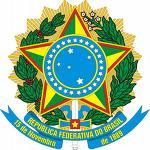 Ministério da EducaçãoSecretaria de Educação Profissional e TecnológicaInstituto Federal de Educação, Ciência e Tecnologia de PernambucoCampus GaranhunsDireção-geralDiretoria de EnsinoCoordenação de Apoio ao Ensino e ao EstudanteSetor de PsicologiaDECLARAÇÃODeclaro, para fins de comprovação, que NOME COMPLETO, responsável pelo/a estudante Nome do/a Estudante, do Curso Nome do Curso desta Instituição, matrícula Código de Matrícula, compareceu a atendimento psicológico no dia 00/00/0000, no horário de 00h00 às 00h00.Local, 00 de mês de 0000.NOME COMPLETO DO/A PROFISSIONALPsicólogo/aCRP 02/NÚMERORESOLUÇÃO Nº 6, DE 29 DE MARÇO DE 2019 – CONSELHO FEDERAL DE PSICOLOGIADECLARAÇÃO - Conceito e finalidadeArt. 9º Declaração consiste em um documento escrito que tem por finalidade registrar, de forma objetiva e sucinta, informações sobre a prestação de serviço realizado ou em realização, abrangendo as seguintes informações:I - Comparecimento da pessoa atendida e seu acompanhante;II - Acompanhamento psicológico realizado ou em realização;III - Informações sobre tempo de acompanhamento, dias e horários.§ 1º É vedado o registro de sintomas, situações ou estados psicológicos na Declaração.Estrutura§ 2º A declaração deve apresentar as informações da estrutura detalhada abaixo, em forma de itens ou texto corrido:I - Título: "Declaração".II - Expor no texto:a) Nome da pessoa atendida: identificação do nome completo ou nome social completo;b) Finalidade: descrição da razão ou motivo do documento;c) Informações sobre local, dias, horários e duração do acompanhamento psicológico.III - O documento deve ser encerrado com indicação do local, data de emissão, carimbo, em queconste nome completo ou nome social completo da(o) psicóloga(o), acrescido de sua inscriçãoprofissional e assinatura.